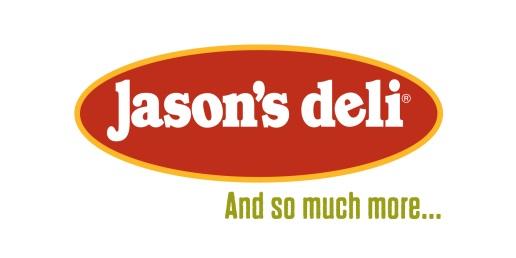 We’re taking orders!Student Name__________________________________________Please check the camp you are registered for:(  ) Week One - Draw & Illustrate      (  ) Week 2 - 3D Character Forming   (  ) Week Three - Pastels, Paints, Pallets, & Plein-AirLunch Choices (please check one):( ) Macaroni & Cheese( ) Cheese Pizza( ) Pepperoni Pizza( ) Chicken Nuggets w/Chips( ) Chicken Alfredo( ) Baked Potato w/ Cheese, Bacon, & Butter( ) Peanut Butter & Jelly White w/Chips on White or Wheat (Circle Bread)( ) Ham & Cheese Sandwich w/Chips on White or Wheat (Circle Bread)( ) Turkey & Cheese Sandwich w/Chips on White or Wheat (Circle Bread)( ) All Beef Hot Dog w/Chips (Ketchup & Mustard on side)( ) Grilled Cheese Sandwich w/Chips on White or Wheat (Circle Bread)( ) Gluten Free Chicken Nuggets w/Chips( ) Bowtie Pasta w/MeatballsDrink Choices (please check one):( ) Organic Apple Juice( ) White  Milk ( ) Chocolate Milk( ) Bottled Water

